           К А Р А Р						          ПОСТАНОВЛЕНИЕ07 февраль 2019 й.	                   № 14                        07 февраля  2019 г.Об изменении адреса Руководствуясь Федеральным законом от 06.10.2003 № 131-ФЗ "Об общих принципах организации местного самоуправления в Российской Федерации", Федеральным законом от 28.12.2013 № 443-ФЗ "О федеральной информационной адресной системе и о внесении изменений в Федеральный закон "Об общих принципах организации местного самоуправления в Российской Федерации", Правилами присвоения, изменения и аннулирования адресов, утвержденными Постановлением Правительства Российской Федерации от 19.11.2014 № 1221, ПОСТАНОВЛЯЮ:1.Изменить адреса следующих объектов адресации:1.1.Жилого дома с кадастровым номером: 02:53:110401:80      адрес: Российская Федерация, Республика Башкортостан, Шаранскиймуниципальный район, Сельское поселение Акбарисовский сельсовет, деревня Уялово,  улица Центральная, домовладение  1,    изменить на следующий адрес: Российская Федерация, Республика Башкортостан, Шаранский муниципальный район, Сельское поселение Акбарисовский сельсовет, деревня Уялово,  улица Центральная, дом  1;1.2.Жилого дома     адрес: Российская Федерация, Республика Башкортостан, Шаранскиймуниципальный район, Сельское поселение Акбарисовский сельсовет, деревня Уялово,  улица Центральная, домовладение  2,     изменить на следующий адрес: Российская Федерация, Республика Башкортостан, Шаранский муниципальный район, Сельское поселение Акбарисовский сельсовет, деревня  Уялово,  Центральная, дом  2;1.3.Жилого дома с кадастровым номером: 02:53:110401: 108     адрес: Российская Федерация, Республика Башкортостан, Шаранскиймуниципальный район, Сельское поселение Акбарисовский сельсовет, деревня Уялово,  улица Центральная, домовладение  3,     изменить на следующий адрес: Российская Федерация, Республика Башкортостан, Шаранский муниципальный район, Сельское поселение Акбарисовский сельсовет, деревня Уялово,  улица Центральная, дом  3;1.4.Жилого дома         адрес: Российская Федерация, Республика Башкортостан, Шаранскиймуниципальный район, Сельское поселение Акбарисовский сельсовет, деревня Уялово,  улица Центральная, домовладение  4/1,      изменить на следующий адрес: Российская Федерация, Республика Башкортостан, Шаранский муниципальный район, Сельское поселение Акбарисовский сельсовет, деревня  Уялово,  улица Центральная, дом  4;1.5.Жилого дома с кадастровым номером: 02:53:110401:126        адрес: Российская Федерация, Республика Башкортостан, Шаранскиймуниципальный район, Сельское поселение Акбарисовский сельсовет, деревня Уялово,  улица Центральная, домовладение  5,      изменить на следующий адрес: Российская Федерация, Республика Башкортостан, Шаранский муниципальный район, Сельское поселение Акбарисовский сельсовет, деревня Уялово,  улица Центральная, дом  5;1.6.Жилого дома с кадастровым номером: 02:53:110401: 109        адрес: Российская Федерация, Республика Башкортостан, Шаранскиймуниципальный район, Сельское поселение Акбарисовский сельсовет, деревня Уялово,  улица Центральная, домовладение  6,      изменить на следующий адрес: Российская Федерация, Республика Башкортостан, Шаранский муниципальный район, Сельское поселение Акбарисовский сельсовет, деревня Уялово,  улица Центральная, дом  6;1.7.Жилого дома с кадастровым номером: 02:53:110401: 85        адрес: Российская Федерация, Республика Башкортостан, Шаранскиймуниципальный район, Сельское поселение Акбарисовский сельсовет, деревня Уялово,  улица Центральная, домовладение 7,      изменить на следующий адрес: Российская Федерация, Республика Башкортостан, Шаранский муниципальный район, Сельское поселение Акбарисовский сельсовет, деревня Уялово,  улица Центральная,  дом  7;1.8.Жилого дома         адрес: Российская Федерация, Республика Башкортостан, Шаранскиймуниципальный район, Сельское поселение Акбарисовский сельсовет, деревня Уялово,  улица Центральная, домовладение  8,      изменить на следующий адрес: Российская Федерация, Республика Башкортостан, Шаранский муниципальный район, Сельское поселение Акбарисовский сельсовет, деревня Уялово,  улица Центральная, дом  8;1.9.Жилого дома с кадастровым номером: 02:53:110401: 86        адрес: Российская Федерация, Республика Башкортостан, Шаранскиймуниципальный район, Сельское поселение Акбарисовский сельсовет, деревня Уялово,  улица Центральная, домовладение  9,      изменить на следующий адрес: Российская Федерация, Республика Башкортостан, Шаранский муниципальный район, Сельское поселение Акбарисовский сельсовет, деревня Уялово,  улица Центральная, дом  9;1.10.Жилого дома с кадастровым номером: 02:53:110401:140        адрес: Российская Федерация, Республика Башкортостан, Шаранскиймуниципальный район, Сельское поселение Акбарисовский сельсовет, деревня Уялово,  улица Центральная, домовладение  10,      изменить на следующий адрес: Российская Федерация, Республика Башкортостан, Шаранский муниципальный район, Сельское поселение Акбарисовский сельсовет, деревня Уялово,  улица Центральная, дом  10;1.11.Жилого дома с кадастровым номером: 02:53:110401: 87        адрес: Российская Федерация, Республика Башкортостан, Шаранскиймуниципальный район, Сельское поселение Акбарисовский сельсовет, деревня Уялово,  улица Центральная, домовладение  11,      изменить на следующий адрес: Российская Федерация, Республика Башкортостан, Шаранский муниципальный район, Сельское поселение Акбарисовский сельсовет, деревня Уялово,  улица Центральная, дом  11;1.12.Жилого дома с кадастровым номером: 02:53:110401: 101        адрес: Российская Федерация, Республика Башкортостан, Шаранскиймуниципальный район, Сельское поселение Акбарисовский сельсовет, деревня Уялово,  улица Центральная, домовладение  12,      изменить на следующий адрес: Российская Федерация, Республика Башкортостан, Шаранский муниципальный район, Сельское поселение Акбарисовский сельсовет, деревня Уялово,  улица Центральная, дом  12;1.13.Жилого дома с кадастровым номером: 02:53:110401: 88        адрес: Российская Федерация, Республика Башкортостан, Шаранскиймуниципальный район, Сельское поселение Акбарисовский сельсовет, деревня Уялово,  улица Центральная, домовладение  13,      изменить на следующий адрес: Российская Федерация, Республика Башкортостан, Шаранский муниципальный район, Сельское поселение Акбарисовский сельсовет, деревня Уялово,  улица Центральная, дом  13;1.14.Жилого дома с кадастровым номером: 02:53:110401: 102        адрес: Российская Федерация, Республика Башкортостан, Шаранскиймуниципальный район, Сельское поселение Акбарисовский сельсовет, деревня Уялово,  улица Центральная, домовладение  14,      изменить на следующий адрес: Российская Федерация, Республика Башкортостан, Шаранский муниципальный район, Сельское поселение Акбарисовский сельсовет, деревня Уялово,  улица Центральная, дом  14;1.15.Жилого дома с кадастровым номером: 02:53:110401: 136        адрес: Российская Федерация, Республика Башкортостан, Шаранскиймуниципальный район, Сельское поселение Акбарисовский сельсовет, деревня Уялово,  улица Центральная, домовладение  15,      изменить на следующий адрес: Российская Федерация, Республика Башкортостан, Шаранский муниципальный район, Сельское поселение Акбарисовский сельсовет, деревня Уялово,  улица Центральная, дом  15;1.16.Жилого дома с кадастровым номером: 02:53:110401: 113        адрес: Российская Федерация, Республика Башкортостан, Шаранскиймуниципальный район, Сельское поселение Акбарисовский сельсовет, деревня Уялово,  улица Центральная, домовладение  16,      изменить на следующий адрес: Российская Федерация, Республика Башкортостан, Шаранский муниципальный район, Сельское поселение Акбарисовский сельсовет, деревня Уялово,  улица Центральная, дом  16;1.17.Жилого дома с кадастровым номером: 02:53:110401: 98        адрес: Российская Федерация, Республика Башкортостан, Шаранскиймуниципальный район, Сельское поселение Акбарисовский сельсовет, деревня Уялово,  улица Центральная, домовладение  17,      изменить на следующий адрес: Российская Федерация, Республика Башкортостан, Шаранский муниципальный район, Сельское поселение Акбарисовский сельсовет, деревня Уялово,  улица Центральная, дом  17;1.18.Жилого дома с кадастровым номером: 02:53:110401: 81        адрес: Российская Федерация, Республика Башкортостан, Шаранскиймуниципальный район, Сельское поселение Акбарисовский сельсовет, деревня Уялово,  улица Центральная, домовладение  18,      изменить на следующий адрес: Российская Федерация, Республика Башкортостан, Шаранский муниципальный район, Сельское поселение Акбарисовский сельсовет, деревня Уялово,  улица Центральная, дом  18;1.19.Жилого дома с кадастровым номером: 02:53:110401: 79        адрес: Российская Федерация, Республика Башкортостан, Шаранскиймуниципальный район, Сельское поселение Акбарисовский сельсовет, деревня Уялово,  улица Центральная, домовладение  19,      изменить на следующий адрес: Российская Федерация, Республика Башкортостан, Шаранский муниципальный район, Сельское поселение Акбарисовский сельсовет, деревня Уялово,  улица Центральная, дом  19;1.20.Жилого дома         адрес: Российская Федерация, Республика Башкортостан, Шаранскиймуниципальный район, Сельское поселение Акбарисовский сельсовет, деревня Уялово,  улица Центральная, домовладение  20,      изменить на следующий адрес: Российская Федерация, Республика Башкортостан, Шаранский муниципальный район, Сельское поселение Акбарисовский сельсовет, деревня Уялово,  улица Центральная, дом  20;1.21.Жилого дома с кадастровым номером: 02:53:110401: 99        адрес: Российская Федерация, Республика Башкортостан, Шаранскиймуниципальный район, Сельское поселение Акбарисовский сельсовет, деревня Уялово,  улица Центральная, домовладение  21,      изменить на следующий адрес: Российская Федерация, Республика Башкортостан, Шаранский муниципальный район, Сельское поселение Акбарисовский сельсовет, деревня Уялово,  улица Центральная, дом  21;1.22.Жилого дома         адрес: Российская Федерация, Республика Башкортостан, Шаранскиймуниципальный район, Сельское поселение Акбарисовский сельсовет, деревня Уялово,  улица Центральная, домовладение  22,      изменить на следующий адрес: Российская Федерация, Республика Башкортостан, Шаранский муниципальный район, Сельское поселение Акбарисовский сельсовет, деревня Уялово,  улица Центральная, дом  22;1.23.Жилого дома         адрес: Российская Федерация, Республика Башкортостан, Шаранскиймуниципальный район, Сельское поселение Акбарисовский сельсовет, деревня Уялово,  улица Центральная, домовладение  23,      изменить на следующий адрес: Российская Федерация, Республика Башкортостан, Шаранский муниципальный район, Сельское поселение Акбарисовский сельсовет, деревня Уялово,  улица Центральная, дом  23;1.24.Жилого дома с кадастровым номером: 02:53:110401: 103        адрес: Российская Федерация, Республика Башкортостан, Шаранскиймуниципальный район, Сельское поселение Акбарисовский сельсовет, деревня Уялово,  улица Центральная, домовладение  24,      изменить на следующий адрес: Российская Федерация, Республика Башкортостан, Шаранский муниципальный район, Сельское поселение Акбарисовский сельсовет, деревня Уялово,  улица Центральная, дом  24;1.25.Жилого дома с кадастровым номером: 02:53:110401: 70        адрес: Российская Федерация, Республика Башкортостан, Шаранскиймуниципальный район, Сельское поселение Акбарисовский сельсовет, деревня Уялово,  улица Центральная, домовладение  25,      изменить на следующий адрес: Российская Федерация, Республика Башкортостан, Шаранский муниципальный район, Сельское поселение Акбарисовский сельсовет, деревня Уялово,  улица Центральная, дом  25;1.26.Жилого дома с кадастровым номером: 02:53:110401: 111        адрес: Российская Федерация, Республика Башкортостан, Шаранскиймуниципальный район, Сельское поселение Акбарисовский сельсовет, деревня Уялово,  улица Центральная, домовладение  27,      изменить на следующий адрес: Российская Федерация, Республика Башкортостан, Шаранский муниципальный район, Сельское поселение Акбарисовский сельсовет, деревня Уялово,  улица Центральная, дом  27;1.27.Жилого дома с кадастровым номером: 02:53:110401: 135        адрес: Российская Федерация, Республика Башкортостан, Шаранскиймуниципальный район, Сельское поселение Акбарисовский сельсовет, деревня Уялово,  улица Центральная, домовладение  28,      изменить на следующий адрес: Российская Федерация, Республика Башкортостан, Шаранский муниципальный район, Сельское поселение Акбарисовский сельсовет, деревня Уялово,  улица Центральная, дом  28;1.29.Жилого дома с кадастровым номером: 02:53:110401: 90        адрес: Российская Федерация, Республика Башкортостан, Шаранскиймуниципальный район, Сельское поселение Акбарисовский сельсовет, деревня Уялово,  улица Центральная, домовладение  29,      изменить на следующий адрес: Российская Федерация, Республика Башкортостан, Шаранский муниципальный район, Сельское поселение Акбарисовский сельсовет, деревня Уялово,  улица Центральная, дом  29;1.30.Жилого дома с кадастровым номером: 02:53:110401: 91        адрес: Российская Федерация, Республика Башкортостан, Шаранскиймуниципальный район, Сельское поселение Акбарисовский сельсовет, деревня Уялово,  улица Центральная, домовладение  31,      изменить на следующий адрес: Российская Федерация, Республика Башкортостан, Шаранский муниципальный район, Сельское поселение Акбарисовский сельсовет, деревня Уялово,  улица Центральная, дом  31;1.31.Жилого дома с кадастровым номером: 02:53:110401: 82        адрес: Российская Федерация, Республика Башкортостан, Шаранскиймуниципальный район, Сельское поселение Акбарисовский сельсовет, деревня Уялово,  улица Центральная, домовладение  32,      изменить на следующий адрес: Российская Федерация, Республика Башкортостан, Шаранский муниципальный район, Сельское поселение Акбарисовский сельсовет, деревня Уялово,  улица Центральная, дом  32;1.32.Жилого дома с кадастровым номером: 02:53:110401: 71        адрес: Российская Федерация, Республика Башкортостан, Шаранскиймуниципальный район, Сельское поселение Акбарисовский сельсовет, деревня Уялово,  улица Центральная, домовладение  33,      изменить на следующий адрес: Российская Федерация, Республика Башкортостан, Шаранский муниципальный район, Сельское поселение Акбарисовский сельсовет, деревня Уялово,  улица Центральная, дом  33;1.33.Жилого дома с кадастровым номером: 02:53:110401: 104        адрес: Российская Федерация, Республика Башкортостан, Шаранскиймуниципальный район, Сельское поселение Акбарисовский сельсовет, деревня Уялово,  улица Центральная, домовладение  34,      изменить на следующий адрес: Российская Федерация, Республика Башкортостан, Шаранский муниципальный район, Сельское поселение Акбарисовский сельсовет, деревня Уялово,  улица Центральная, дом  34;1.34.Жилого дома с кадастровым номером: 02:53:110401: 72        адрес: Российская Федерация, Республика Башкортостан, Шаранскиймуниципальный район, Сельское поселение Акбарисовский сельсовет, деревня Уялово,  улица Центральная, домовладение  35,      изменить на следующий адрес: Российская Федерация, Республика Башкортостан, Шаранский муниципальный район, Сельское поселение Акбарисовский сельсовет, деревня Уялово,  улица Центральная, дом  35;1.35.Жилого дома с кадастровым номером: 02:53:110401: 105        адрес: Российская Федерация, Республика Башкортостан, Шаранскиймуниципальный район, Сельское поселение Акбарисовский сельсовет, деревня Уялово,  улица Центральная, домовладение  36,      изменить на следующий адрес: Российская Федерация, Республика Башкортостан, Шаранский муниципальный район, Сельское поселение Акбарисовский сельсовет, деревня Уялово,  улица Центральная, дом  36;1.36.Жилого дома с кадастровым номером: 02:53:110401: 92        адрес: Российская Федерация, Республика Башкортостан, Шаранскиймуниципальный район, Сельское поселение Акбарисовский сельсовет, деревня Уялово,  улица Центральная, домовладение  37,      изменить на следующий адрес: Российская Федерация, Республика Башкортостан, Шаранский муниципальный район, Сельское поселение Акбарисовский сельсовет, деревня Уялово,  улица Центральная, дом  37;1.37.Жилого дома с кадастровым номером: 02:53:110401: 83        адрес: Российская Федерация, Республика Башкортостан, Шаранскиймуниципальный район, Сельское поселение Акбарисовский сельсовет, деревня Уялово,  улица Центральная, домовладение  38,      изменить на следующий адрес: Российская Федерация, Республика Башкортостан, Шаранский муниципальный район, Сельское поселение Акбарисовский сельсовет, деревня Уялово,  улица Центральная, дом  38;1.38.Жилого дома с кадастровым номером: 02:53:110401: 73        адрес: Российская Федерация, Республика Башкортостан, Шаранскиймуниципальный район, Сельское поселение Акбарисовский сельсовет, деревня Уялово,  улица Центральная, домовладение  39,      изменить на следующий адрес: Российская Федерация, Республика Башкортостан, Шаранский муниципальный район, Сельское поселение Акбарисовский сельсовет, деревня Уялово,  улица Центральная, дом  39;1.39.Жилого дома с кадастровым номером: 02:53:110401: 106        адрес: Российская Федерация, Республика Башкортостан, Шаранскиймуниципальный район, Сельское поселение Акбарисовский сельсовет, деревня Уялово,  улица Центральная, домовладение  40,      изменить на следующий адрес: Российская Федерация, Республика Башкортостан, Шаранский муниципальный район, Сельское поселение Акбарисовский сельсовет, деревня Уялово,  улица Центральная, дом  40;1.40.Жилого дома с кадастровым номером: 02:53:110401: 139        адрес: Российская Федерация, Республика Башкортостан, Шаранскиймуниципальный район, Сельское поселение Акбарисовский сельсовет, деревня Уялово,  улица Центральная, домовладение  41,      изменить на следующий адрес: Российская Федерация, Республика Башкортостан, Шаранский муниципальный район, Сельское поселение Акбарисовский сельсовет, деревня Уялово,  улица Центральная, дом  41;1.41.Жилого дома с кадастровым номером: 02:53:110401: 127        адрес: Российская Федерация, Республика Башкортостан, Шаранскиймуниципальный район, Сельское поселение Акбарисовский сельсовет, деревня Уялово,  улица Центральная, домовладение  41/1,      изменить на следующий адрес: Российская Федерация, Республика Башкортостан, Шаранский муниципальный район, Сельское поселение Акбарисовский сельсовет, деревня Уялово,  улица Центральная, дом  41/1;1.42.Жилого дома с кадастровым номером: 02:53:110401: 107        адрес: Российская Федерация, Республика Башкортостан, Шаранскиймуниципальный район, Сельское поселение Акбарисовский сельсовет, деревня Уялово,  улица Центральная, домовладение  42,      изменить на следующий адрес: Российская Федерация, Республика Башкортостан, Шаранский муниципальный район, Сельское поселение Акбарисовский сельсовет, деревня Уялово,  улица Центральная, дом  42;1.43.Жилого дома с кадастровым номером: 02:53:110401: 89        адрес: Российская Федерация, Республика Башкортостан, Шаранскиймуниципальный район, Сельское поселение Акбарисовский сельсовет, деревня Уялово,  улица Центральная, домовладение  43/1,      изменить на следующий адрес: Российская Федерация, Республика Башкортостан, Шаранский муниципальный район, Сельское поселение Акбарисовский сельсовет, деревня Уялово,  улица Центральная, дом  43/1;1.44.Жилого дома с кадастровым номером: 02:53:110401: 116        адрес: Российская Федерация, Республика Башкортостан, Шаранскиймуниципальный район, Сельское поселение Акбарисовский сельсовет, деревня Уялово,  улица Центральная, домовладение  43,      изменить на следующий адрес: Российская Федерация, Республика Башкортостан, Шаранский муниципальный район, Сельское поселение Акбарисовский сельсовет, деревня Уялово,  улица Центральная, дом  43;1.45.Жилого дома         адрес: Российская Федерация, Республика Башкортостан, Шаранскиймуниципальный район, Сельское поселение Акбарисовский сельсовет, деревня Уялово,  улица Центральная, домовладение  44,      изменить на следующий адрес: Российская Федерация, Республика Башкортостан, Шаранский муниципальный район, Сельское поселение Акбарисовский сельсовет, деревня Уялово,  улица Центральная, дом  44;1.46.Жилого дома         адрес: Российская Федерация, Республика Башкортостан, Шаранскиймуниципальный район, Сельское поселение Акбарисовский сельсовет, деревня Уялово,  улица Центральная, домовладение  45,      изменить на следующий адрес: Российская Федерация, Республика Башкортостан, Шаранский муниципальный район, Сельское поселение Акбарисовский сельсовет, деревня Уялово,  улица Центральная, дом  45;1.47.Жилого дома с кадастровым номером: 02:53:110401: 122        адрес: Российская Федерация, Республика Башкортостан, Шаранскиймуниципальный район, Сельское поселение Акбарисовский сельсовет, деревня Уялово,  улица Центральная, домовладение  46,      изменить на следующий адрес: Российская Федерация, Республика Башкортостан, Шаранский муниципальный район, Сельское поселение Акбарисовский сельсовет, деревня Уялово,  улица Центральная, дом  46;2. Контроль за исполнением настоящего Постановления оставляю за собой.И.о главы сельского поселения       				Р.Г. ЯгудинБашкортостан РеспубликаһыШаран районымуниципаль районыныңАкбарыс ауыл Советыауыл биләмәһе ХакимиәтеАкбарыс ауылы, тел.(34769) 2-33-87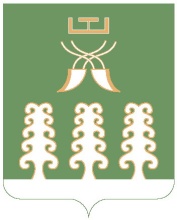 Республика БашкортостанАдминистрация сельского поселенияАкбарисовский сельсоветмуниципального районаШаранский районс. Акбарисово тел.(34769) 2-33-87